30 ноября 2020 г. на платформе «YouTube» состоялся интеллектуально-профилактический онлайн-КВИЗ: «Недетские игры». Участие в КВИЗе приняли 85 команд со всей Иркутской области. КВИЗ состоял из 7 раундов, в каждом из которых нужно было проявить смекалку, логику и показать свои знания в различных областях. Команда Сосновского МО является единственной командой из Усольского района, которая не побоялась выйти на областной уровень и сыграть в КВИЗе. Благодарим участников: учеников 10 класса «МБОУ СОШ №7» Антона Коровина, Егора Ягодина, Владимира Карнаухова, Светлану Неудачину и ученицу 9 класса «МБОУ СОШ №7» Екатерину Кураптеву.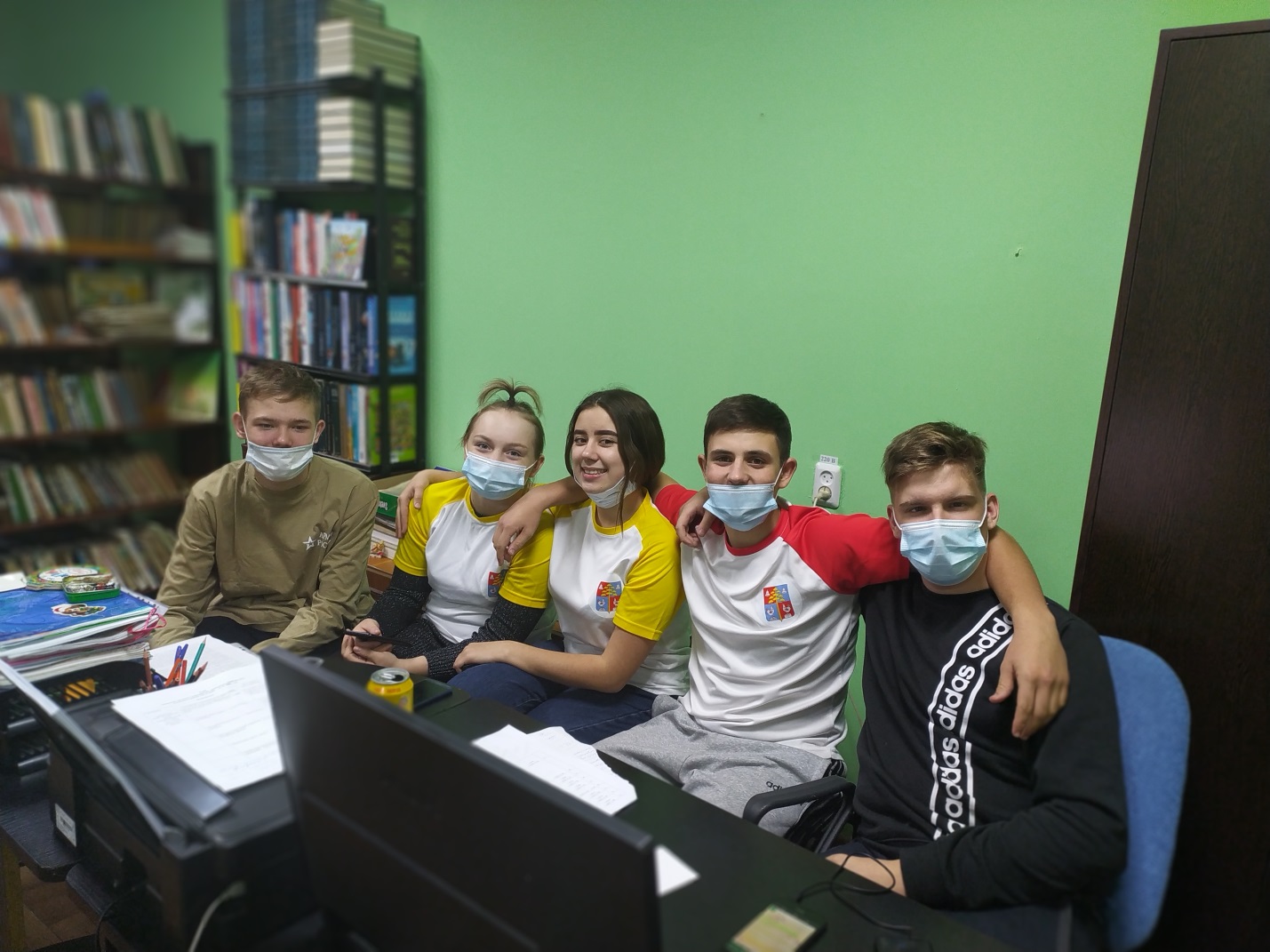 